    «САНКТ_ПЕТЕРБУРГСКИЙ ГОСУДАРСТВЕННЫЙ УНИВЕРСИТЕТ»РОМАШИНА Наталья СергеевнаПЕРСПЕКТИВЫ ИЗМЕНЕНИЯ ПОЛИТИЧЕСКОЙ КАРТЫ ЕВРОПЫ НА ПРИМЕРЕ СЕПАРАТИЗМА В ИТАЛИИ И ФРАНЦИИPROSPECTS FOR EXPANDING THE POLITICAL MAP OF EUROP ON THE EXAMPLE OF SEPARATISMIN ITALY AND FRANCEВыпускная квалификационная бакалаврская работа                             по направлению 41.03.05 «Международные отношения».Научный руководитель – кандидат политических наук,доцент И. А. Антонова: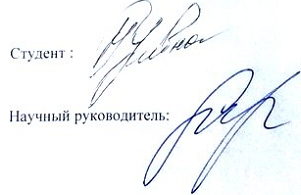 Санкт-Петербург2017ВведениеВторая половина ХХ века резко и кардинально изменила политическую карту мира в отношении различных народов и их право на самоопределение. Сейчас на Земле насчитывается более 200 государств, чья независимость признается или оспаривается. Во многих государствах существуют различные этнические группы, каждая из которых потенциально может рассчитывать на государственный и политический контроль над территорией, опираясь на принцип права народов на самоопределение. В любых, даже в экономически развитых государствах, имеет место неравномерное региональное развитие. Совокупность этнических и региональных проблем приводит к всплеску недовольства различных слоев населения проводимой центральным руководством страны политикой, и как следствие стремление данного региона к повышению своего правового статуса в этом государстве или, к политическому обособлению от него, что в принципе и представляет собой феномен сепаратизма. В настоящее время сепаратизм может возникать в странах с различными политическими системами и режимами, а также с различным уровнем экономического развития.Сепаратизм, как процесс, можно условно разделить на современный или цивилизованный основным способом достижения результата является мирный путь, а также сепаратизм старой модели, где основным способом решения выступал вооруженный конфликт и нередко использовались террористические методы. Например, случай с Корсикой, как одного из самых проблемных регионов Франции, за всю историю корсиканского вопроса сепаратисты данной территории не раз признавались террористами за свои кровавые методы давления на французскую центральную власть, в попытке избавиться от их присутствия на острове. В конце XIX века корсиканские сепаратисты пересмотрели свой подход к использованию террористических методов в борьбе за самоопределение, основным способом борьбы стал политический или цивилизованный. Такой переход можно наблюдать и на территории Италии, где согласно конституции Фриули-Венеция-Джулия, Сардиния, Сицилия, Трентино-Альто-Адидже и Валле-д’Аоста обладают наибольшим политическим и экономическим весом среди всех административно-территориальных единиц итальянского государства. В них же наиболее ярко выражены и сепаратистские настроения. Таким образом, в центре Европы существует большая вероятность возникновения новых государств. Нередко борьба за отделение ведется десятилетиями, как это происходит на Корсике, острове, который до сих пор является уязвимым местом Французской Республики, Северная Италия. После прекращения существования Хельсинского заключительного акта, подписанного в 1975 году, где был прописан принцип нерушимости европейских границ, в результате сепаратизма возникли такие государства, как Косово, Абхазии, Южной Осетии т.д. Актуальность проблемы сепаратизма в Европе неоспорима.Проблема сепаратизма, или ее еще называют «сецессией», является одним из самых сложных аспектов этнополитических исследований, так как процесс имеет Ярко-выраженный эмоциональный и политический контекст, следовательно, стороны, противостоящие друг другу, сталкиваются с важнейшими вопросами о том, кому подчиняться, по каким законам жить, как распределять материальные блага и многие другие вопросы, «прямо связана с разделением или упразднении государства – одной из наиболее мощных и всеохватывающих форм социальных коалиций людей», которые прямым образом касаются огромных масс, благодаря чему проблема становится всеобщей.Цель работы состоит в том, чтобы определить и охарактеризовать тенденции, которые могут привести к возможному распаду или сохранению территориальной целостности Италии и Франции. Для достижения поставленной цели необходимо выполнить следующие задачи:изучить факторы и формы европейского сепаратизма;проанализировать причины возникновения сепаратизма в Европе;сравнить процессы сепаратизма в Италии и Францииизучить возможности влияния сепаратистских движений в Италии и Франции на территориальные преобразования государстварассмотреть перспективы региональной политики Франции и Италии как способ предотвращения сепаратизма;рассмотреть влияние политики ЕС на сепаратистские тенденции в Италии и Франции.Объектом исследования является феномен современного сепаратизма, как важнейшая составляющая социально-политической жизни французского и итальянского общества, а также Европы в целом. Предметом исследования выступают текущие и потенциальные изменения политико-территориальных границ Италии и Франции в результате внутренних сепаратистских движений.Методологической базой работы служат методы системного, исторического и сравнительного анализа.Проблематика сепаратизма в его разно аспектных проявлениях стала предметом исследований широкого круга авторов, которые рассматривали сепаратизм как часть генезиса и в рамках типологии этноконфликтов (А. Авксентьев); формирования этнической идентичности в условиях мультикультурализма (Д.Р. Бимэн); геополитических аспектов становления и развития сепаратистских и националистических движений (Кол. С. Гаджиев, А.Г. Дугин); социологической конфликтологии (В.Г. Здравомыслов); сепаратизма как феномена этнического кризиса эпохи глобализации (Иорданский); сепаратизма как явления, связанного с кризисом культурной интеграции и недостаточной культурной интегрированности (Г. Шадсон); сепаратизма как общей части социальных изменений в рамках социологии социальных изменений (П. Штомпка); проблема урегулирования современных этнических конфликтов, связанных с сепаратизмом (О. Болотникова). Литература, посвященная французскому и итальянскому вариантам сепаратизма в целом, очень обширная. В вопросах определения понятия сепаратизма, его особенностей и причин возникновения большую роль сыграли труды историка Емельянова Ю.В., Пузырева К.С., советского философа Дашдамирова А.Ф., американского политолога и социолога Джерри и Филипа Харриса (Jerry and Philip Harris), социолога-лингвиста Джошуа Фишмана (Joshua A. Fishman), профессора юриспруденции Дональда Л. Горовица. При написании были использованы труды как отечественных, так и зарубежных исследователей сепаратизма в данных регионах политической карты мира. Работы историков Герасимовой Е.С. и Артемьева А.Е., политолога Бочкарева И.В., британского исследователя международных отношений Питера Савигера (Peter Savigear), руководителя группы Свободная Корсика Жана-Ги Таламони (Jean-Guy Talamoni), французского историка и политолога Шарля Ламброшини (Charles Lambroschini) освещают события корсиканского сепаратизма и посвящены деятельности организаций, борющихся за обретение независимости острова.При рассмотрении проблемы сепаратизма в Италии стоит отметить работы следующих авторов: Филяева И.В. Сепаратизм в странах Европейского союза (на примере Италии и Испании), Cento Bull, «All Is Not What It Seems With Venice’s Separatist Vote: A Flash in the Pan, or the Start of Something Big?»., Davies, L. «Italy's Separatist Spirit Takes New Shape as Sardinians Push to Become Swiss. Retried»., «Italy: from the Second Republic to the Third?» Ed. by E.A.Maslova. Reports of the IE RAS., «The Italian Republic
in a Changing World». Ed. by A.A.Yazkova. Reports of the IE RAS. По проблеме французских сепеаратистов стоит отметить труды историков Герасимовой Е.С. и Артемьева А.Е., политолога Бочкарева И.В., британского исследователя международных отношений Питера Савигера (Peter
Savigear), руководителя группы Свободная Корсика Жана-Ги Таламони (Jean-Guy Talamoni), французского историка и политолога Шарля Ламброшини (Charles Lambroschini) освещают события корсиканского сепаратизма и посвящены деятельности организаций, борющихся за обретение независимости острова.База источников исследования состоит из документов, предоставленных официальными сайтами различных ведомств таких как, Italyan National Ststistical Institute, Generalitat de Catalogne, Institut national de la statistique et des etudes economiques, сокр.INSEE, OSCE «Хельсинский Заключительный акт от 1975 год» Неотъемлемой составляющей при изучении законодательной базы рассматриваемых стран являются такие источники, как: Конституция Французской и Итальянской Республик, а также Устав ООН, Белая книга по вопросам обороны и национальной безопасности Франции (Livre blanc sur la défense et la sécurité nationale 2013), Глава 1. ФАКТОРЫ И ФОРМЫ ЕВРОПЕЙСКОГО СЕПАРАТИЗМАСущность понятия «сепаратизм»Феномен национального сепаратизма достаточно распространен в настоящее время. Он имеет ту или иную степень присутствия и развитости, а также возможности возникновения при определенных условиях в достаточно большой части государств мира. Несмотря на огромную значимость и остроту этой проблемы, социальные факторы сепаратизма в научной литературе на сегодняшний день проработаны в недостаточной степени. Стоит отметить, что литература, посвященная сепаратизму, полна двойственными подходами. Это естественный процесс, образуемый конфликтующими сторонами посредством СМИ, которые формируют то или иное представление о конкретной сецессии, при этом, не учитывая предыдущие аналогичные случаи.В российской и зарубежной литературе существует большое количество работ, связанных с проблемами сепаратизма. Однако многим из них свойствена определенная тенденциозность, предвзятость или заинтересованность, связанная с активным участием авторов этих работ в различных политических процессах и проектах. Довольно часто прослеживается определенная односторонность исследований сепаратизма с игнорированием комплекса причинно-следственных связей в социальном генезисе самого явления.Как отмечает профессор СПБГУ В.А. Ачкасов под определением «сепаратизм» подразумевается движение, которое развивается в рамках определенного региона в составе государственного образования, направленное на его территориальное отделение для образования независимого государства или присоединения к другому государству (что имеет форму сецесионизма или ирредентизма) и выражает собой конфликт между этнополитикой государства и его социальной структурой. Уточняя это определение, отметим, что сепаратизм возникает на фоне игнорирования ожиданий соответствующих этносообществ относительно их идентичности со стороны титульного этносообщества (и социальной элиты, которая представляет это сообщество). При этом такое игнорирование касается притязаний относительно устранения расхождений между этнополитикой и социальной структурой общества.В любой стране сепаратизм не может возникнуть из ниоткуда, поскольку его источниками обычно являются, с одной стороны, социальные диспропорции в развитии отдельных регионов и игнорирование политическими элитами этнического большинства специфики этнических меньшинств и с другой стороны – внешнеполитические факторы. Задача заключается в выделении тех определений, которые наиболее точно описывают процессы, происходящие на территории рассматриваемых регионов, другими словами необходимо определить в каких рамках будет проводиться исследование, поэтому изучим подходы к обозначению данного процесса. Безусловно, существуют различные подходы к определению этого термина, которые, в общем и целом, имеют много общих черт, однако есть и свои отличительные черты. Так, к примеру, профессор истории Чикагского Университета (DeVry University) и председатель Всемирной Ассоциации исследований в Северной Америке Джерри Харрис определяет сепаратизм в широком понимании как разновидность пропаганды за отделение от группы по этническому, культурному, племенному, религиозному, расовому признаку. Чаще всего ставится цель отделиться от государства для создания своего собственного, независимого. Однако иногда конечной точкой является лишь получение автономного статуса или его расширение, о чем более подробного в своей работе пишет профессор Харрис. Прежде чем перейти к рассмотрению региональных моделей сепаратизма, стоит проанализировать типы сепаратистских движений. Ими являются автономизм, сецесионизм и ирредентизм. Автономизм – совокупность леворадикальных социально-политических движений и теорий, содержанием которых выступает обоснование проектов создания свободных территориальных пространств в качестве альтернативы централизованным моделям осуществления власти. Автономистские движения образуют сеть так называемых групп единомышленников (affinity groups), которые создают, независимо от существующего государственного строя, автономное территориальное пространство. В подавляющем большинстве они отдают предпочтение антиавторитарным, социал-революционным и близким к анархизму установкам, не имея, обычно, четкой социальной идеологии и, соответственно, представлений о стратификационном профиле общества. Учитывая то, что анархизм отрицает любую власть и социальную стратификацию (выражается в тех или иных социальных иерархиях), логично предположить также отрицание им соответствующей реалистичной модели социального жизнеустройства. Речь идет об утопической модели, в развертывании которой могут принимать участие социальные группы из числа маргиналов и деклассированных элементов, включая группировки криминального мира (мафии и организованные преступные группы). Автономизм может носить и внешнеинспирированный характер даже тогда, когда на территории государства преобладает социальная однородность или же сходство, и переходить в искусственные формы ирредентизма.Распространенность криминалитета и его мобилизация в качестве сепаратистской силы подобна аналогичному явлению в Италии, где мафиозные группировки юга пытаются влиять на власть центра, используя лоббистские группировки, уголовный терроризм или подстрекательство местного населения к акциям протеста в связи с неудовлетворительным состоянием социальной политики Рима.Также еще одну интересную разновидность сепаратизма выделяет социолог и политолог Филип Харрис. Данный тип подразумевает вмешательство одного государства во внутренние дела другого с целью разжечь идею сецессии. Здесь же можно дополнить определение взглядом американского профессора юриспруденции и политологии Дональда Л. Горовица, который подчеркивает, что такое вмешательство может иметь целью присоединение потенциальной сепаратистски настроенной территории к этнически близкому обществу. Ни одна конституция в мире не допускает сецессию, однако на практике она имеет место быть (выход республики из состава Югославии, отделение провинции Эритрея от Эфиопии и др.). Право на сецессию может признаваться или не признаваться на уровне Конституции государства, из которого происходит выход. Во втором случае при попытках сецессии возникает правовой вопрос о применимости принципа территориальной целостности государства или права народа на самоопределение (международное право, безусловно, отдает приоритет праву на самоопределение в случае колоний). Нередко причиной возникновения таких настроений является экономическая нестабильность, ущемление прав и свобод, а также непризнание билингвизма, последнее, по словам Джошуа Фишмана, американского социолога-лингвиста, является важнейшей составляющей мирного сосуществования народов государства, что также является частью непростой ситуации рассматриваемых в данной работе территорий.Ирредентизм (от итал. іrredento - «не освобожденный») генетически происходит от националистического движения в Италии конца XIX - начала XX веков, направленного на присоединение к Италии пограничных территорий Австро-Венгрии с итальянским населением Триеста, Трентино и др. В политической науке термин «ирредентизм» используется для обозначения политики государства, партии или политического движения за объединение народа, нации и этноса в рамках единого государства. Ирредентизм – выражение в этнической мобилизации, при которой поднимается вопрос о воссоединении территории, на которой проживает ирредентная общность (часть определенной этнической общности), с титульным государством, в которой этнос ирреденты уже является титульным.В итоге используем в работе комплексный подход к определению понятия сепаратизма. Основой, как было отмечено ранее, послужит определение, предложенное Джерри Харрисом: сепаратизм – как «пропаганда за отделение от группы по этническому, культурному, племенному, религиозному, расовому признаку». Однако, отметим, что государство образуют территориальные сообщества, а не исключительно этнические, не имеющие конкретных пространственных границ.1.2. Причины возникновения сепаратизма в ЕвропеПодъем сепаратистских движений, затрагивающий сейчас почти все страны зарубежной Европы, в значительной мере обусловлен притоком нелегальных и легальных мигрантов, приводит к росту напряженности в принимающем обществе. С другой стороны, сепаратизм можно рассматривать как своеобразную реакцию на процессы централизации и унификации социальной структуры и культуры, которые проводились авторитарными, диктаторскими, националистическими режимами ряда европейских стран в течение нескольких десятилетий XX века. Обострение национально-языковых отношений вновь стало актуальным для политической жизни многих европейских государств. Конец эпохи национализма, который так долго предсказывали, еще очень далек, потому что «быть нацией – это, по сути, самая универсальная легитимная ценность в политической жизни нашего времени», – считает знаменитый английский социолог Бенедикт Андерсон.«Старые нации», которые принято считать консолидированными, оказываются перед лицом вызова, который им бросают «дочерние» национализмы в их пределах – национализмами, которые только и мечтают о том, чтобы в один прекрасный день избавиться от этого «дочернего» статуса.Неоспоримым является факт, что в состоянии государств, которые противостоят процессам дезинтеграции своей нации, в последнее время попали многие европейские страны, в том числе Италия и Франция.Национализм и процессы этнификации в современном мире является одной из самых серьезных опасностей. В XX веке человечество стало свидетелем всевозможных проявлений этнических «чисток», геноцидов, расизма. Транснационализм и глобализация вовсе не предотвращают возможность внезапного всплеска межнациональных конфликтов; наоборот, в последнее десятилетие резко обострились процессы столкновений между представителями различных национальных и этнических групп. Частично этнонациональные конфликты выступают проявлениями противостояния мировым тенденциям унификации и «обезличивания» культуры, идущие вслед за экономической и политической глобализацией.Эрнест Ренан, французский философ и писатель, утверждал, что не следует ставить интернациональную политику в зависимость от этнографии. Такого же мнения придерживались политики, разделяя этническую территорию басков между Испанией и Францией, присоединяя Корсику к Франции. Европейские «старые нации» преимущественно были созданы искусственно, путем насильственной ассимиляции, что не могло не сказаться на этническом ренессансе в Западной Европе.Очевидной становится необходимость всестороннего изучения и дальнейшей адаптации научного наследия: феномены этничности, национализма требуют все большего исследования. Во время дискуссий по этничности и национализму вырисовываются новые перспективы для научного исследования.История национализма насчитывает уже как минимум два столетия, в течение которых этот феномен «сыграл грандиозную роль» в мировой политике. По мнению английского социолога Бенедикта Андерсона, это вполне достаточный срок для того чтобы можно было тщательно и всесторонне осмыслить феномен национализма, однако, трудно представить себе любое другое политическое явление, которое до сих пор оставалось бы столь загадочным и приводило бы к большим разногласиям среди исследователей. Принадлежность к классовым, расовым, религиозным и другим сообществам возбуждала умы значительно сильнее на протяжении всей истории развития общества, и только XVIII век ознаменовал собой радикальный сдвиг системы ценностей в сторону национальных принципов. Этническая и национальная идентификация вышла на центральное место с периферии социального приписывания. Этнополитические процессы внутри Европейского Союза, в отличие от стран с переходной экономикой, к которым относятся страны постсоветского пространства, не так часто становятся объектом отечественного исследования в области этнополитологии с учетом их прогнозируемости, регламентированности и фактического отсутствия политико-правовых последствий в рамках этнополитической стабильной политической системы. Иными словами, они не приобретают дестабилизационного характера, поскольку нормативно-правовая база Евросоюза предлагает достаточное количество каналов институционализации потребностей этносообществ, проживающих на территории ЕС.Однако, события 2014-2015 года в Европе, где ярко проявились сепаратистские тенденции, а именно в Испании, Франции, Италии, Бельгии, Великобритании и в Дании показали, что в пределах ЕС достаточно этнополитически нестабильных регионов, которые своими требованиями создают новые этнополитические вызовы для региональной европейской этнополитической безопасности, провоцируя дезинтеграционные тенденции.Исследуя взаимосвязь федеративного устройства государства и появлением сепаратистских движений в ней, ученые приходят к двум противоположным выводам. Одни утверждает, что широкий объем автономии административных единиц, полученных в качестве субъектов федерации, является базой для развития сепаратизма, ведь они обладают автономными институциональными механизмами. В то же время другие исследования показывают, что автономный статус региона ослабляет сепаратистские тенденции в связи с потерей прежнего курса на самоуправление и самоопределение.Стоит уделить внимание европейскому законодательству, где проблемой остается отношение к национальным меньшинствам. Проблема состоит из двух частей.Во-первых, это отрицание этнических меньшинств как таковых и, соответственно, их особых прав, которые отличались бы от «классических» прав человека. Этническая принадлежность, а также этническая самоидентификация меньшинств исключена из законодательства и политического лексикона в таких странах как Франция и Греция (за исключением Западной Фракии). Причем в качестве обоснования данной позиции правительств обеих государств выдвигается тезис о том, что признание «особых прав» национальных меньшинств ведет к эскалации расизма и неравенства на этнической почве. По этой причине ни Франция, ни Греция до сих пор не присоединились к Рамочной конвенции о защите прав национальных меньшинств и к Европейской хартии о региональных языках и языках меньшинств. Между тем де-факто представители национальных меньшинств как во Франции, так и в Греции составляют не менее 10% населения, но их наличие не признается, а, следовательно, не защищаются и их права. Во-вторых, это манипуляции с перечнем этносов, которые официально признаются национальными меньшинствами со всеми последствиями, вытекающими из Рамочной конвенции по защите прав национальных меньшинств. Целый ряд стран мониторинга стремятся ограничить список таких народов, включив в него малочисленные коренные народы и исключив наиболее многочисленные национальные меньшинства. Эти страны присоединились к Рамочной конвенции по защите прав национальных меньшинств, сделав при этом существенные оговорки.Сегодня очевидно, что государства в большинстве европейских стран не только не занимаются поддержкой национально-религиозного развития, но и пытаются навязать меньшинствам свою цивилизационную модель поведения, т.е., иными словами, предлагает им ассимиляционную программу, предполагающую, по сути дела, полную или частичную смену идентичности, пример как это происходит во Франции. Пока большая часть представителей непризнанных национальных меньшинств принимает эту программу, как это и было на протяжении всей истории Старого Света. После распада СССР, СФРЮ и прекращения существования Чехословакии в начале 90-х годов пал принцип нерушимости европейских границ, установленный в 1975 году Хельсинским заключительным актом. Возникли новые государства в Восточной Европе: Чехия и Словакия разошлись мирно, а территория Югославии полыхала в огне военных действий до конца ХХ века. По-прежнему фактически независимая республика Косово, отвоеванная Североатлантическим альянсом у Сербии, не признана большинством стран мира. Но, если в Восточной Европе эти события были спровоцированы идейным и духовным кризисами социализма, то Запад аналогичных потрясений не знал – его модель устройства государства и общества продемонстрировал свою жизнеспособность. Тем не менее, даже относительно благополучные страны запада находятся под угрозой распада, хоть и нет никаких оснований для распространения сепаратизма среди европейских государств в ХХI веке – политика мультикультурализма исключает угнетение по языковому или религиозному признаку, а дает возможность для саморазвития любым этническим меньшинствам. Однако «прозрачные» границы между различными европейскими регионами и активная миграция должны способствовать зарождению новой европейской идентичности, где этническое происхождение оставалось бы предметом личной гордости. Так рассуждали «еврооптимисты» в 1990-е. И нельзя сказать, что их рассуждения были безосновательными: к концу XX столетия несколько стих накал страстей в горячих точках Западной Европы: в Ольстере, Стране Басков и на Корсике. Националисты-радикалы, боровшиеся за самоопределение с оружием в руках, частью были нейтрализованы, частью вышли в легальную политику, чтобы сражаться не за малодостижимую независимость, а за вполне реальную культурную и административную автономию своих стран. Однако практика показала: европейцам есть, что делить. И не только с мигрантами из стран «третьего мира», заполонившими старушку Европу, но и между собой. Там, где национальные эмоции накладываются на социально-экономические противоречия, сепаратизм расцветает пышным цветом. Таким образом, можно сделать вывод, что сепаратизм может возникать и в относительно благополучных государствах, то есть экономическая подоплека не всегда будет ведущей причиной в этом вопросе, хотя она является неотъемлемой частью. Политика ЕС конечно обеспечивает необходимые условия для развития национальных меньшинств, но учитывая особенности внутреннего законодательства, как во Франции, например, желание юридическим образом обезопасить себя от каких-либо процессов, ведущих к распаду страны на части, является абсолютно естественным для всех государств мира, кроме того, эти вопросы регулируются и международным правом в том числе; речь идет об общеизвестных принципах территориальной целостности и нерушимости государственных границ. Однако в то же время своеобразным противовесом является принцип равноправия и самоопределения наций и народов, который неким образом противопоставляется ранее указанному правилу и является дополнительной опорой для сепаратистских образований в разных уголках политической карты мира.1.3. Европейский сепаратизм и его классификацииПодъем сепаратистских движений, затрагивающий сегодня многие государства Европы, в значительной степени обусловлено притоком нелегальных и легальных мигрантов, что вызывает рост напряженности в принимающем обществе. С другой стороны, сепаратизм можно рассматривать как своеобразную реакцию на процессы централизации и унификации социальной структуры и культуры, которые проводились авторитарными, диктаторскими, националистическими режимами ряда европейских стран в течение нескольких десятилетий XX века .После свержения этих режимов (в основном, в результате Второй мировой войны) вступило в силу обратное движение, направленное на регионализацию ряда стран в виде социальной и культурной множественности. Рассматривая этот процесс в будущем, можно ожидать появления определенной ситуации, в которой жители многих государств современной Европы с высокой вероятностью будут ассоциировать себя не столько со своей страной, сколько с регионом или даже городом, принимая регионализм как вполне нормальную форму сепаратизма. Возможным является также построение классификаций сепаратистских движений по критерию применяемых ими средств – легальных и насильственных, в связи с чем можно различать легалистические и военно-террористические разновидности сепаратизма. К легальному сепаратизму можно отнести историю с Автономной областью Каталония, где в 2009 и 2010 году прошла серия местных неофициальных консультативных референдумов, вопрос на которых стоял о создании независимой Каталонии от Испании. К слову, на 2017 год так же планируется проведение официального референдума  Португальскую колонию Восточный Тимор, который долгое время контролировала Индонезия, но где в 1999 году под давлением ООН прошел референдум о независимости, а затем этот регион был признан независимым государством. Шотландия планировала так же стать отдельным государством от Великобритании способом референдума, но на голосовании не набрав достаточно положительных голосов в пользу отделения осталась в составе Великобритании. Еще одним примером легального сепаратизма считается Квебек, где было два референдума, на которых сепаратисты не набрали нужного количества голосов и поэтому Квебек остался частью Канады.Как отмечает отечественный политолог Л.О. Бабынина, современный европейский сепаратизм различные авторы классифицируют в зависимости от доминирующих проблем, обуславливающих центробежные тенденции в каждом конкретном случае, разделяя социальные факторы сепаратизма на три подгруппы: национально-языковые факторы; социально-экономические факторы;социально-культурные факторы .В основном в странах Европы преобладают этноконфессиональные и социально-экономические факторы сепаратизма. Методы борьбы сепаратистских организаций остаются преимущественно легальными, а максималистская цель борьбы (создание суверенного государства) меняется на более реалистичную цель достижения национально-культурной, экономической и политической автономии в пределах границ существующего государства.В 1979 году умеренными националистами-автономистами, представляющими интересы нацменьшинств и добивающимися расширения их политических прав, был образован «Европейский свободный альянс» (англ. European Free Alliance, EFA), который объединяет, по собственному определению, регионалистские и гражданские национально-демократические партии Европы. Членами EFA есть 40 партий из 17 стран Европы, которые имеют достаточно широкое представительство в органах власти: 7 депутатов Европарламента, 61 депутатом национальных парламентов, 171 депутат региональных органов власти и более 2,7 тыс. членов муниципалитетов.В 1985 году 47 регионов Европы объединились в Ассамблею Европейских регионов (англ. Assembly of European Regions, AER), которая провозгласила следующие программные цели:продвижение принципа взаимопомощи и региональной демократии; усиление политического влияния регионов в европейских институтах; поддержка регионов в расширении Европы и в глобализации;помощь в межрегиональном сотрудничестве во всей Европе и за ее пределами. В настоящее время AER объединяет 270 регионов из 34 стран и 16 межрегиональных организаций. Создавая такие организации, современная Европа, с одной стороны, стремится сохранить свое единство. Создаются международные организации, призванные урегулировать отношения между государствами. Особое место среди международных организаций занимает Европейский союз, в рамках которого происходит все более глубокая интеграция стран Европы. Однако, говорить об однородном, унифицированном международно-политическом пространстве рано: Европейский союз сталкивается с проявлением взаимного недоверия своих членов, нежеланием граждан делегировать властные полномочия надгосударственным образованиям, несовпадением интересов и прочими проблемами, препятствующими процессу интеграции. Итак, одной из наиболее неоднозначных проблем, с которыми сталкиваются многие страны Европейского союза, является сепаратизм, явление, роль которого неоднозначна: некоторые исследователи полагают, что сепаратизм, по своей сути, противоположен интеграционным процессам, другие, напротив, считают, что распад европейских государств способен привести к укреплению Европы. Как бы то ни было, активизировавшиеся в последнее десятилетие сепаратистские движения способны «перекроить» Европу, что внесет изменения во все сферы ее общественной жизни, и, возможно, изменит баланс сил в Европейском союзе.Из всего вышесказанного можно подвести итог, что европейский сепаратизм на современном этапе характеризуется как - легалистический, направленный как на отделение и образование отдельного государства, так и на обретение национально-культурной, экономической и политической автономии в пределах границ существующего государства. Все три социальных фактора присущие сепаратизму в Европе (социально-экономический, социально-культурный, национально-языковой), все зависит от конкретного случая, а так же стоит сказать, что в конфликте могут присутствовать все три фактора, вопрос состоит лишь в том, какой из них является ключевым и движущим в том или ином конфликте.Глава 2. ХАРАКТЕРИСТИКА СЕПАРАТИЗМА ВО ФРАНЦИИ И ИТАЛИИ2.1. Факторы зарождения сепаратизма в ИталииИталия – государство на юге Европы, парламентская республика с президентской формой правления. Форма правления унитарная с широкой территориальной автономией для составляющих государство областей. Конституция, принятая в 1947 году, определяет государственный строй, действует до настоящего времени практически без поправок и считается одной из самых демократичных в мире. Наряду с основными демократическими принципами в ней закреплен обширный круг прав и свобод, а так же народный суверенитет. Двадцать областей (из которых 5 имеют особый статус), включающих в качестве административно-территориальной единицы 103 провинции. Итальянский сепаратизма связан с пятью провинциями, которые наделены особым статусом, только две из них наделены правом неофициального общения и использования в переписке местного диалекта (Тоскана и Калабрия). Стоит охарактеризовать население страны, чтобы понять является ли демографическая проблема фактором сепаратизма.За последние 55 лет численность населения Италии не возрастала более чем на 0,99% в год. Эта страна занимает четвертую позицию в Европе по количеству жителей, хотя уже продолжительное время отличается кризисом воспроизводства и имеет отрицательный естественный прирост – с 1960 года итальянцев стало больше всего на 10 миллионов, по информации за 2014 год, в Италии проживает 61,5 млн человек. У итальянской нации сложная история и население древней Италии в этом смысле прошло непростую структурную эволюцию. Становление это неотделимо от продолжительной политической расколотости страны и формирования итальянского языка. Последствия этого естественного развития на виду и сегодня. Эволюционно итальянское население восходит ко всевозможным этническим образованиям. Согласно административным регионам внутри страны существует 21 коренной субэтнический тип: калабрийцы, лигурийцы, базиликанты, тосканцы, сардинцы, сицилийцы и мн. др. Важно учитывать и существование более мелких структур — этнических диаспор. Площадь размещения этнических общин обозначена границами древних провинций страны. Точно сказать, сколько человек входит в ту или иную группу - невозможно. Исторически Италия долгое время была раздроблена и не представляла единое государство, поэтому можно утверждать, что невыраженность национального самосознания – еще одна интересная характеристика итальянцев. Любой из них сначала сардинец или тосканец, а итальянец уже во вторую очередь. Эти люди прекрасно знают свою родословную и редко упускают возможность подчеркнуть свое коренное происхождение. По состоянию на 2014 г., естественный прирост в государстве установился на отрицательной отметке. Количество смертей – 10% на тысячу человек, тогда как показатель рождаемости всего 9%. Такой тип депопуляции называют «зимой» воспроизводства. Но как отрицательная характеристика позволяет Италии удерживаться на 4-й позиции в Европе? Здесь интересна общая демографическая картина состава населения. Положительное влияние на количество населения обеспечивают иностранцы, облюбовавшие для постоянного жительства площадь северного и центрального региона. С точки зрения миграционного прироста, последние два года для страны оказались демографически удачными: пока коренной состав населения борется с кризисом воспроизводства, ситуацию меняют приезжие. Позитивная тенденция объясняется активным заселением Апеннинского полуострова переселенцами из других государств Европы, арабами, азиатами. Средняя плотность по стране составляет 200 человек на км2. Такое количество обеспечивает Италии 5-е место в Европе. Кратко характеристика этнической структуры может быть выражена так: собственно итальянцы — 92,8%; румыны – 2,4%; азиаты – 1,2%; албанцы – 1%; украинцы – 0,6%; американцы – 0,5%; остальные – менее 0,5%. В 2015 году иностранцы-резиденты в Италии составляет 5014437, что составляет 8,2% от постоянного населения. Почти шестьсот тысяч детей, рожденных в иммигрантских семьях, дают немалый вклад в демографический фонд страны.Интенсивный наплыв иммигрантов хоть и оправдывает дефицит естественного воспроизводства, но и провоцирует экономический дисбаланс: объем ВВП не успевает за ростом населения. Причем 67% этих людей — не молодежь: в последнее десятилетие средний возраст итальянского горожанина сильно увеличился, сегодня он достигает 45 лет. Нация медленно растет и быстро стареет. Помимо субэтнического дробления, сами итальянцы настойчиво подчеркивают разделение на северян и южан. Доминантный и процветающий север исторически носил статус культурно-промышленного региона, на юге же кипела аграрная жизнь. Городское население всегда немного обособлялось от сельского. Потому и сформировался регионально зависимый северный и южный тип занятости и доходов. Разрыв между индустриальной мощью севера и пышным плодородием юга проявляется несостоятельностью юга (в отличие от центрального региона) подтянуться к промышленным показателям севера. В данной ситуации четко выражен экономический фактор провоцирующий сепаратизм.В целом сепаратизм в Италии обусловлен разделением страны на два больших сектора разнородных стратификационных систем. Противостояние малых региональных сообществ (городов, поселков), постоянная конфронтация между ними, проблема промышленного севера с развитым средним классом и крестьянским югом с сельскохозяйственным населением и мафиозными группировками, которые представляют собой социальный рудимент феодальной эпохи, служит первостепенной причиной существования сепаратизма. За счет этого местный патриотизм в Италии, как и раньше, превалирует над национальным патриотизмом, а сепаратистские движения получают свою подпитку не только по внутренним каналам, но в том числе извне (Франция, Австрия, Евросоюз в целом). Все это в совокупности ставит под сомнения сохранение Италии как целостного государства.Как считает Бруно Коппетерс, доктор философии в Университете Freie Universitât Berlin фактором сепаратизма в Италии выступает также «практическая оторванность римской бюрократии от интересов регионов, а также проникновения мафиозных группировок через лобби в структуры центральной власти». Мафиозные группировки, проникшие в пространство города, разворачивали, с одной стороны, уголовную, а с другой – властно-политическую активность, что выливалось в ряд социально-политических последствий: на уровне центральных и местных органов власти создавались группы давления, которые, по сути, обеспечивали мафии кураторство над политическими элитами; проникновение мафии в профсоюзные организации вузов, промышленных предприятий и ее слияния с леворадикальными организациями позволяло манипулировать индустриальным рабочим классом, студенчеством, привлекая в свои ряды молодежь небольших городов и настраивая ее против центральной власти.Ситуация с мафиозными лобби во власти создавала проблему ее коррумпированности, что в итоге привело к гражданскому недовольству политическими элитами, и как следствие возникновение сепаратистских настроений. Север, где с XII в. сложилась многовековая традиция городских республик, недоволен центральными институтами власти. Северяне полагают, что мафиозный и ленивый Юг отнимает деньги трудолюбивых энергичных налогоплательщиков. Поэтому экономический аспект пока остаётся одним из самых изучаемых сюжетов развития сепаратизма в Италии.Движущей силой сепаратизма в Италии с 1991 года является партия «Северная лига» («Лига Севера»), которая выступает за усиление автономии северной части Италии. Мировой экономический кризис привел к возрождению популярности Лиги. Следует учитывать и стимулирующее влияние евроинтеграции, ослабляющей государства в пользу наднациональных и субнациональных институтов власти. У сторонников Лиги сложилась определенная национальная идеология, в рамках которой отрицается этносоциальное родство северных итальянцев с южными итальянцами, а происхождение первых ведется якобы от цизальпинских галлов. Данная партия не единственная, которая в зависимости от фаз макроэкономического цикла и соотношения партийных коалиций чередует стратегии федерализации и сепаратизма. «Радикально-сецессионистские стратегии избрали партия «Венецианская независимость», Сардинская партия действия и Южнотирольский союз стрелков. Для итальянских партий и движений характерно широкое применение информационных технологий продвижения своих стратегий: онлайн-референдумов, групп в социальных сетях».Венето, Южный Тироль, Сардиния, Сицилия, основные регионы Италии с ярко выраженным сепаратизмом. Особенность итальянского сепаратизма представлена факторами, которые наслаиваются друг на друга – историческая раздробленность населения и региональная идентификация «себя», возвышающаяся над национальной, что связано с поздним и не прочным нациестроительством, несостоятельностью и коррумпированностью политического руководства на местах, соперничеством регионов между собой, недовольством населения миграционной политикой. Все это создает экономические проблемы в стране, формирует сепаратистские настроения в обществе.2.2. Особенности сепаратизма во ФранцииФранция – унитарное светское демократическое социальное государство с республиканской формой правления. В административном отношении Франция  делится на 22 региона, 96 департаментов, 36 565 коммун. Крупнейшие города – Париж (9,6 млн), Лион (1,4 млн), Лилль (1,7 млн), Ницца (0,8 млн), Тулуза (1,1 млн), Бордо (0,7 млн), Марсель (1,6 млн). Действует Конституция, принятая путем референдума в 1958, с поправками 1962 (по вопросу об избрании президента), 1992, 1996, 2000 (в связи с подписанием соответственно Маастрихтского, Амстердамского и Ниццкого договоров) и 1993 (по вопросу об иммиграции). Этнические группы кельтские и латинские с тевтонскими, славянскими, североафриканскими, индокитайскими, баскскими меньшинствами. Государственный в стране – французский язык. Для некоторых районов Франции характерны другие языки: баскский (в Пиренеях), каталонский (в Руссильоне), немецкий (в Эльзасе), бретонский (в Западной Бретани), нидерландский (во Французской Фландрии), фламандский (в районе Дюркенка), корсиканский (на Корсике, итальянский диалект). Французская нация изначально сложилась на весьма разнообразной этнической основе кельтских и германских племён, постепенное слияние которых произошло не снизу, а сверху, под воздействием политического фактора – государства. Именно оно, сначала Римская империя, затем феодальная и абсолютная монархии, наконец, республика, обеспечило общность языка, культуры, правовых норм страны.Строго централизованная и единообразная вертикаль французской административной системы, всегда игравшая значительную роль в экономической и культурной жизни общества, всячески минимизировала региональные различия,  которых усматривалась потенциальная опасность сепаратизма. К тому же любое покушение на неделимость французского государства наказуемо в соответствии с Уголовным кодексом страны. Государство провозглашало страну «единой и неделимой», решительно отвергая любые формы автономии и тем более федерализма, что заметно отличает Францию от ее соседей по ЕС – Германия, Италия, Бельгия, Швейцария, а теперь так же Испании и Великобритании. Характерно, что сами понятия «национальность» и «гражданство» во Франции даже юридически совпадают, исключая термин «нацменьшинство»: все граждане Французской республики независимо от этнической принадлежности официально именуются французами. Тем самым их идентичности, чувству принадлежности к одному народу с единой культурой и исторической судьбой придается гражданский характер.Разумеется, подобная установка во многом условна, а иногда и искусственна. Она сознательно игнорирует, например, множественную идентичность таких категорий граждан, как евреи (600 тыс.), армяне (400 тыс.), цыгане (200 тыс.), которые сочетают французский патриотизм с собственной культурно-конфессиональной самоидентификацией и солидарностью с соплеменниками за рубежом. У бретонцев, эльзасцев, басков есть стремление сохранить свой язык – баскский, диалекты эльского и немецкого, защитить культурное достояние, экономические интересы своего региона, что вполне совмещается с патриотическим сознанием принадлежности к единой нации – ни о каком сепаратизме они не помышляют. Например, французские баски сочувствуют борьбе испанских за независимость, помогают их подпольным организациям, но не собираются брать с них пример. Эльзасцы, чья страна трижды переходила от Германии к Франции и обратно, не склонны повторять печальный опыт прошлого и считают лучшей гарантией от этого европейскую интеграцию в рамках ЕС, одной из «столиц» которой служит Страсбург. Единственным исключением в какой-то мере выглядит Корсика, где националистические настроения перерастают порой в сепаратизм и приобретают форму террористического подполья. Это объясняется особенностями исторических судеб и социально-экономическими проблемами «Острова Красоты», как именуют обычно Корсику французы.Корсика сменила за свою историю много хозяев – римлян, вандалов, византийцев. С XI в. она принадлежала папскому престолу, который передал её под управление пизанцев, затем генуэзцев. В 1768 г. Генуэзская республика по Компьенскому договору продала остров в уплату своего долга королю Франции. Корсиканцы, говорящие на диалекте итальянского языка, всегда отличались независимым характером – они не раз поднимали восстания против Генуи, а затем Франции. После революции 1789 г. Паоли провозгласил независимость, быстро подавленную французскими войсками. Современная Корсика – один из наименее развитых среди 13 регионов метрополии (кроме заморских департаментов и территорий). Основой её экономики служат сельское хозяйство.Сравнительно низкий для Франции жизненный уровень коренных жителей острова ведёт к постоянному оттоку населения на континент, где обосновалась почти половина корсиканцев. Многие из них заняли видное положение, с одной стороны, в политической жизни, на госслужбе, особенно в правоохранительных органах, в адвокатуре, а с другой, – в мафиозных структурах игорного бизнеса, рэкета, наркоторговли Юго-Востока (Прованс – Лазурный берег, особенно Марсель) .Социально-экономические трудности корсиканцев на фоне скупки иностранцами элитных участков на побережье стали питательной почвой для подъёма националистических настроений. Толчком для них послужили события 22 августа 1975 г. в Алерин, когда протесты жителей против продажи земель местных виноделов вылились в столкновения с жандармами, в ходе которых были жертвы. Ответом стало преобразование прежнего умеренного автономистского движения – Союза народа Корсики во Фронт национального освобождения Корсики (ФНОК), выдвинувшего лозунги независимости. На выборах кандидаты-националисты собирали свыше четверти голосов избирателей. Парижские власти заняли двойственную, колеблющуюся позицию, сочетавшую отдельные уступки с сохранением унитарного характера государства. Остров, административно разделённый на два департамента (Верхняя и Нижняя Корсика), был выделен в особый регион, жители которого избирают свою территориальную Ассамблею. Вместе с тем Конституционный совет отверг употребление самого термина «корсиканский народ» как несовместимого с Основным законом .В результате ФНОК ушёл в подполье и занялся терактами – подрывом отелей, вилл иностранцев, покушениями на представителей правоохранительных органов. Их жертвами стали более 200 человек. Апогеем вооружённой борьбы стало убийство 6 февраля 1998 г. префекта Эриньяка, вызвавшее широкий резонанс во всей Франции. Однако, за прошедший с тех пор период сепаратистское движение постепенно спадало. ФНОК раскололся на две конкурирующих структуры – боевую и легальную.На выборах значительное большинство избирателей предпочитает отдавать голоса местным филиалам обще-французских политических партий – левым (социалисты) или правоцентристским. Таким образом, основным фактором сепаратизма на Корсике является долгая и жесткая политика централизации со стороны всех государств, которые в различные периоды истории владели островом. В современный период, повальная «франкизация» национальных меньшинств, культурно-лингвистические особенности и самобытность которых никогда не признавались, приводит к бедственному экономическому положению местного населения, ведь доход корсиканцев практически в три раза меньше континентального француза. 2.3. Сравнение сепаратизма в Италии и ФранцииВ современном мире довольно часто говорят о процессе глобализации, который постепенно охватывает все сферы жизни общества. Принято считать, что логическим завершением такого процесса является общество, прекрасно существующее в новой системе, которая носила бы планетарный характер: всё единое, всё общее. Однако, не стоит забывать и о том, что внутри данной формирующейся системы существуют факторы, вполне возможно, в какой-то степени замедляющие процесс. Одним из таких элементов является феномен сепаратизма, но необходимо понимать, что сепаратизм не возникает без причин. Сравним сепаратизм в этих странах по причинам, формам и стратегиям. Рассмотрим с правовой точки зрения возможности дарения автономии какому-либо региону в этих странах. Италия – унитарное государство с отдельными элементами федерализма, иногда такую форму государственно-территориального устройства именуют «регионалистской». Формально, по конституции, Италия была децентрализована после 1945 года, только в конце 70-х годов правительству удалось окончательно ввести законодательство, согласно которому создавались регионы и провинции, а также соответствующие местные законодательные органы-ассамблеи. Пять из 19 регионов, в которых проживают этноязыковые меньшинства или которые имеют особые географические условия (Фриули-Венеция-Джулия, Валь д'Аоста, Южный Тироль, Сардиния, Сицилия), имеют специальный автономный статус с широкими законодательными и административными правами. Последние конституционные реформы еще более усилили местные власти в регионах. Ничего подобного нет во Франции, где Конституцией признана только одна нация – французская, а национальные меньшинства не имеют никакого официального признания.Франция же в свою очередь имеет строго централизованную и единообразную вертикаль административной системы, что не позволяет создавать регионы и провинции с местными законодательными органами. Согласно Конституции Франция является классической централизованной унитарной республикой.Итальянская конституция защищает права языковых меньшинств. Притом некоторым из них предоставлены специальные права через региональные или провинциальные нормативные акты. Согласно этим актам, их язык используется официально наряду с итальянским языком в местах компактного проживания. Во Франции конституция не дает таких прав другим языковым меньшинствам, она их попросту не признает и государственным языком, по конституции, является только французский язык.В Европе развит очень гибкий дизайн государственности с предоставлением автономии проблемным регионам. К примеру, в Италии, где «Лига Севера» выступает за отделение от Юга, поскольку считает, что Север кормит Юг, есть пять автономных областей с особым статусом. Но стоит отметить, что, в данном случае, Франция, напротив, является примером непризнания на законодательном уровне региональной корсиканской идентичности.Кроме того, в отличие от причин корсиканского сепаратизма, который вызван националистскими настроениями, основополагающим фактором обострения недовольства регионов Италии стали экономические затруднения территориальных производственных единиц. Поэтому экономический аспект пока остаётся одним из самых значимых в сепаратизме Италии . Что касается Франции, то строго централизованная и единообразная вертикаль французской административной системы, всегда игравшая значительную роль в экономической и культурной жизни общества, всячески минимизировала региональные различия, в которых усматривалась потенциальная опасность сепаратизма. Государство провозглашало страну «единой и неделимой», решительно отвергая любые формы автономии и тем более федерализма. Это заметно отличает Францию от Италии.Еще одно отличие между сепаратизмом в Италии и Франции заключается в том, что Корсика во Франции ведет борьбу за расширение прав автономии. В этом плане французский сепаратизм на Корсике стремится не к отделению, а лишь к получению большей автономии при сохранении региона в составе государства. Следует отметить, что корсиканские националисты, отказавшиеся от вооружённой борьбы, выглядят сегодня заметно менее радикальными, нежели итальянские (Лига Севера). Сходство Итальянского и Французского сепаратизма заключается в методах, которые используют сепаратисты. Корсиканские и итальянские националисты отказались от вооруженной борьбы и работают исключительно на политической арене легальными методами.Итак, отчетливые сепаратистские движения имеют место на Сардинии, Сицилии в Южном Тироле (Италия), Корсике (Франция), однако, во всех этих случаях они пока сталкиваются с сильным сопротивлением со стороны центральной власти как Италии, так и Франции. Как мы видим, в Италии существует серьёзная опасность того, что региональные движения потребуют перекройки государственных границ – или, как минимум, большей федерализации с  фактической децентрализацией.Во Франции региональный сепаратизм пока меньше даёт о себе знать, однако если пойдёт речь о создании новой парадигмы внутриевропейских отношений, он тоже может сыграть свою роль. Даже при сохранении нынешней динамики сепаратистские движения на Юге Европы становятся с каждым годом всё активнее. Правда, в последние годы они отказались от вооружённой борьбы – но это может быть связано и с надеждами получить свою независимость мирным путём. Франция, отказывающаяся от введения каких-либо изменений в государственное устройство, страдает от наличия неспокойных территорий, но главное в том, что юридическое равенство сохраняется и все считаются французами. Италия же пытается удовлетворить свои автономные сообщества, тем самым намереваясь сохранить единство страны, но, как известно, итальянские сепаратисты строят большие планы на будущее, реализуя их поэтапно, и существует большая вероятность отделения северной части от всей остальной Италии.Глава3. ПЕРСПЕКТИВЫ ИЗМЕНЕНИЯ ПОЛИТИЧЕСКОЙ КАРТЫ ЕВРОПЫ В КОНТЕКСТЕ ТЕНДЕНЦИЙ РАЗВИТИЯ СЕПАРАТИЗМА В ИТАЛИИ И ФРАНЦИИ3.1. Перспективы влияния сепаратистских движений в Италии на преобразование государстваКак было сказано в предыдущей главе, согласно Конституции Итальянской Республики, особые формы и условия автономии имеют пять регионов: Фриули-Венеция-Джулия, Сардиния, Сицилия, Трентино-Альто-Адидже и Валле-д’Аоста. Они обладают наибольшим политическим и экономическим весом среди всех административно-территориальных единиц итальянского государства. В них же наиболее ярко выражены и сепаратистские настроения. Это, прежде всего, связано с историческими причинами. Рассмотрим, с какими факторами связаны сепаратистские настроения в различных регионах страны и как они проявляются. Сепаратизм с преобразованием Италии в федерацию (и даже в конфедерацию) является вполне реальной перспективой, поскольку «Северная лига», которая представляет средний класс, имеет огромное влияние: в некоторых регионах, например, в Венеции и Ломбардии, за нее голосуют до 30% избирателей. Уже в середине 1990-х у нее было несколько десятков парламентских мандатов, а в настоящее время она является ключевым стратегическим союзником правящей партии. «Тирольский сепаратизм», известный еще как проблема Южного Тироля, связана с пребыванием в границах современной Италии немецкоязычного меньшинства, которому со временем была предоставлена значительная автономия. Периодически в разных концах мира на нее указывают как на образчик хорошего решения проблемы автономий. Область, ныне называемая Южным Тиролем, перешла к Габсбургам в XIV веке, они приходились кузенами местным графам, линия которых пресеклась. Местная знать при этой передаче полномочий выговорила себе многие привилегии, и документ об этом тирольцы считают первой в континентальной Европе конституцией. «После Первой мировой войны к Италии присоединили Южный Тироль, в основном германоговорящий (в 1910 89% немцев и 2,9% итальянцев), переименованный теперь в Альто Адидже, т.е. в честь верховьев протекающей через него реки. При Муссолини пробовали его итальянизировать, в т.ч. созданием в Больцано большого промышленного центра и завоза туда итальянцев и вплоть до таких мер, как перебивание имен на могильных камнях с немецких на итальянские. В 1939 по уговору между Гитлером и Муссолини проведен референдум среди германофонов, 70% предпочли назвать немецкий своим родным и были, по условиям, переселены в Германию, но и после войны население региона было преимущественно из говорящих на немецком лиц». После Второй мировой войны в Австрии полагали, что наказание итальянцев не за горами, за участие на стороне стран Оси, но оказалось, что западноевропейцам было выгоднее укрепиться в послевоенной Италии. Не выполнив долга согласно договору Гаспери-Грубера в отношении немецкой автономии, итальянцы оставили себе район Тренто, тем самым обеспечив себе перевес и продолжая дискриминацию. Ведущим германофоном в политическом поле стала Народная партия южного Тироля» (СВП), появившаяся в мае 1945 года, как моральный наследник «Андреас-Хофер-бунд» («движения Андреаса Хофера», в честь народного героя тирольской старины). «СВП в 1957 организовала «крупнейший протест в истории Тироля», в замке Сигисмундкрон собрав 35 тыс. народу против неполного выполнения послевоенных обязательств Италией, и с подачи СВП Австрия с 1960 поднимала вопрос о соблюдении оных в ООН».СВП едва ли не целиком занимала политическую сцену региона, на третьих ролях существовали и другие партии, претендовавшие числиться выразителями интересов местного германофонного населения, так «союз Южного Тироля» стоял за инкорпорацию в Австрию. Были у тирольской борьбы за автономию и экстремисты: в 1957-1969 году проводила боевые акции группировка «освободительный комитет Южного Тироля», боровшаяся за аншлюс Южного Тироля, за время ее активности погибло не менее 32 карабинеров, эту волну сбили расширенной автономией, в 1980-е была еще одна вспышка, группы «Один Тироль», в 1987-1988 несколько терактов, без жертв. Новейшую автономию создавали по 137-пунктовому расписанию, выработанному в 1969 году при помощи ООН, поэтапно воплощавшемуся в жизнь, и, например, с начала 70-х на госслужбе тут могли работать только лица со знанием немецкого, и обширные уступки требованиям автономистов были сделаны в области культуры и экономики. Представитель СВП неизменно занимал пост главы региона с 1960 года, причем до сих дней на нем побывало лишь 2 человека (а в Италии сменилось добрых три десятка премьер-министров). В области Трентино-Альто-Адидже, включающей в себя автономные провинции Тренто и Больцано, около 70% жителей составляют этнические немцы. Германофоны составляют тут большинство, с 1961 года их стабильно от 61 до 65% населения. Интересно, что район этот имел уровень доходов существенно выше общеитальянского и попадал регулярно в список 10 самых состоятельных регионов Евросоюза. «Здесь расположена половина итальянских горнолыжных курортов. Половину итальянских спортсменов на зимних Олимпиадах составляют уроженцы этих мест. Сюда ежегодно приезжают пять миллионов иностранцев. И многих из них отмечают, что в Южном Тироле намного чище, чем в Италии. «Это Австрия, а не Италия», – часто говорят они». И отчасти они правы. В настоящее время 86 процентов населения региона (более 300 тысяч человек) говорят по-немецки, и лишь четыре — по-итальянски. Даже в самом названии провинции отражается общность с входящей в состав Австрии федеральной землёй Тироль – также одной из мест горнолыжного спорта и родиной альпийских йодлей. Удивляться этому не приходится. Собственно говоря, когда-то австрийский и итальянский Тироль представляли собой единое целое. В районах Трентино (Южного Тироля), отошедших к Италии после Первой мировой войны, этнические немцы через местные элиты инициируют воссоединения с Австрией. Основным инструментом давления здесь выступают террористические акты, которых в 50-80-х годах было совершено более 300. Однако подавляющее большинство сепаратистских проектов было реализовано в мирных протестных формах. Поскольку этническое большинство местного населения составляют этнические немцы, происходит постепенное вытеснение итальянцев и их этническая маргинализация, которая сопровождается проведением переговоров с Австрией о воссоединении. Сепаратистские настроения в Италии не исчерпываются деятельностью «Северной лиги» и южнотирольских немцев. Своя сепаратистская партия есть почти в каждом регионе. В Валле-д’Аоста с 1948 г. официально признан франко-итальянский билингвизм, причем французский язык выполняет уставную и представительскую функцию. «Между тем, проведенные в 2001 г. социологические исследования выявили значительный перевес в пользу итальянского языка. Согласно результатам опросов, своим родным языком его назвали 71,58% респондентов, различные говоры/диалекты – 12,16% опрошенных, франкопровансальский – 3,21%, французский – всего 0,99%. Идентифицирующим же символом региона являются именно франкопровансальские говоры. Отметим, что само понятие «говор» (фр. patois) в Валле-д’Аоста утратило негативную коннотацию; напротив, говор называется «языком сердца», что подразумевает особую привязанность вальдостанцев к своему родному наречию».Так же, автономии – финансовой, а в перспективе и политической – требуют крупные средиземноморские острова Сардиния и Сицилия, где инициаторами соответствующих протестных акций выступают региональные мафиозные лобби, а непосредственными исполнителями - сельскохозяйственные общественные организации. На Сардинии на протяжении многих лет существует движение за независимость от Италии и любого другого государства (Indipendentismu SARDU). Его развитие связано с тем, что, как настаивают его идеологи, сардинская культура значительно отличается от итальянской, а также с угрозой постепенного исчезновения сардинского языка. Кроме того, в социальной сети Facebook создана группа «CantonMaritimo» («Приморский кантон»), ставящая цель присоединения Сардинии к Швейцарии. Она выражает позиции Сардинской партии действия. А. Карузо, один из основателей движения, предлагает передать остров Швейцарии в качестве компенсации государственного долга, поскольку официально признанный уровень безработицы на острове составляет 18,1 %. Еще в 2012 г. опрос показал, что 40 % жителей Сардинии проголосовали бы за отделение от Италии.На Сицилии действует партия «Движение за автономию», ее возглавляет губернатор данной области Р. Ломбардо. Партия представлена, хотя и слабо, в обеих палатах итальянского парламента. Ее программа — правоцентристская, не выходит за рамки широкой экономической и политической автономии. Также на Сицилии существует более радикальная партия — «Движение за независимость Сицилии» (Movimento per l’Indipendenza della Sicilia, MIS), берущее свое начало от Сицилийского движения за независимость 1943–1947 гг. Основные цели этого движения представлены в виде трех принципов: деколонизация, самоопределение, независимость и борьба с итальянской политикой в Сицилии. Влияние этих организаций невелико.Часть предпринимателей финансового сектора экономики провинции Венето, удерживая прочные позиции в банковском секторе экономики, считают незаконным включение Венеции в состав Италии в 1866 году и утверждают, что существует отдельный венетский язык, который должен быть признан в статусе официального в регионе. Так же в Венето наряду с партиями, выступающими за создание независимой республики, существуют движения за возрождение Австро-Венгерской империи и воссоединение Венето с ней (или соединение Австрии и Венето в единое государство). В этом случае представители данной идеологии, в основном южане, выступают за восстановление Италии, какой она была до объединения, то есть до 1861 года.Британский историк Д. Фут отмечает проблему национальной идентичности в растущей части населения страны, не исключает такого развития событий, когда не удается сформировать национальное правительство, когда регионы усиливают свои позиции и становятся, по сути, мини-странами. А с расширенными полномочиями для некоторых итальянских областей такой сценарий, с большой долей вероятности, возможен.Усиливающееся недовольство Севера по отношению к Югу привело к созданию Северной Лиги за независимость Падании (Lega Nord per l’Indipendenza della Padania). Она выступает за создание независимого государства Падания со столицей в Милане посредством предоставления северным провинциям независимости от аграрного Юга. Как отмечают О.Н. Барабанов и М.О. Шибкова, в программных документах «Лиги Севера» прослеживаются две тенденции: с одной стороны, подчеркивается принадлежность северных областей (Падании) к европейской идентичности и их активное участие в глобальной экономике, с другой стороны, партия настаивает на необходимости защиты собственной идентичности и противостояния вмешательству институтов и механизмов извне. Одним из основных принципов, предложенных Лигой Севера, является пункт о создании налогового федерализма. В целом, по мнению О.Н. Барабанова, идеология и политические действия «Лиги Севера» не привели к формированию достаточно серьезной угрозы государственному единству и территориальной целостности Италии. В то же время они внесли достаточно весомый вклад в начавшийся при поощрении ЕС процесс определенной трансформации политической системы страны, ее «деволюции», то есть, передачи более широких административных и финансовых полномочий от центрального правительства регионам.Глубокие основы в Италии имеет партийный регионализм. Он проявляется в протестных формах, взаимосвязан с этническим и экономическим измерениями фрагментации политических систем. Одной из наиболее известных является партия «Независимость Венето», которая в марте 2014 г. организовала референдум за выход Венето из состава Италии. По итогам электронного голосования, проходившего
с 16 по 22 марта 89% респондентов на вопрос: «Поддерживаете ли вы создание независимой, суверенной, федеративной республики Венето?» ответили утвердительно. Однако на официальном уровне референдум не был принят во внимание. Это связано с тем, что статьей 5 Конституции Италии закреплено, что Республика единая и неделимая.Тем не менее, референдум в Венето дал толчок сепаратизму в других регионах. Также в марте 2014 г. секретарь «Сардинской партии действия» (Partito Sardo d’Azione, PSd’Az) Джон Хиллз заявил о том, что в Сардинии предполагается провести интернет-голосование по вопросу «Хотите ли вы, чтобы Сардиния стала независимым государством?».Итак, несмотря на большое количество различных сепаратистских движений в Италии, и их активную деятельность, ни одному из них не удалось достичь поставленных целей и обойти итальянскую конституцию. При этом нужно отметить, что положение национальных и языковых меньшинств в стране нельзя назвать критическим, так как они представляют свои интересы в Парламенте (и в Сенате, и в Палате депутатов). Настойчивость в действиях сепаратистских движений связана с их глубокими историческими корнями. Однако после подъема 2014-2015 гг. наступил некоторый спад их активности. Но можно предположить, что это лишь небольшое затишье перед новыми волнами сепаратизма, способными захлестнуть всю страну. Я предполагаю, что возможным катализатором движений может стать проблема наплыва беженцев из стран Ближнего Востока, который мы наблюдаем сейчас. Огромный наплыв мигрантов приведет к ухудшению социально-экономической обстановки в стране, как известно из вышесказанного, условное разделение страны на север и юг произошло из-за проблемы различий в экономическом росте, вследствие чего увеличится число сторонников различных сепаратистских движений. В какой-то момент центральная власть может не удержать ситуацию под контролем, и трудно быть уверенными, что Италия долго сможет просуществовать как единое государство.3.2. Перспективы региональной политики Франции как способ предотвращения сепаратизмаОбщеизвестно, что главным внутригосударственным законом, регулирующим широчайший диапазон вопросов, в том числе вопросы, касающиеся территориальной целостности, является Конституция, с нее и начнем изучение. Ключевые слова зафиксированы и в Конституции 1958 года Французской Республики, где четко обозначена неделимость территории государства, причем гарантом территориальной целостности является президент, то есть одной из основных задач главы государства является сохранение единства государства. К тому же указание на наиважнейшие интересы и задачи Франции содержатся в ее так называемой Белой книге по вопросам обороны и национальной безопасности (Livre blanc sur la défense el la sécurité nationale). Согласно этому документу территориальная целостность государства, не только метрополии (континентальной части страны), но и заморские пространства являются ключевыми объектами защиты, во имя которых республика готова применить силу оружия. Также важнейшей составляющей является не только защита, но и абсолютно беспрепятственный доступ на территорию, что естественно противоречит целям сепаратистских организаций. Таким образом, Франция обеспечивает себя легитимностью в совершении антисепаратистких действий, другими словами в борьбе с сецессией, ссылаясь на статьи своей Конституции. Для усиления этой базы в Основном законе говорится о равенстве всех граждан, об отсутствии их деления по происхождению, расе или религии. Данное уточнение нередко трактуется исследователями немного иначе, то есть ведется попытка расшифровки значения данных слов - все граждане считаются французами. Такого мнения придерживается, к примеру, британский исследователь в сфере международных отношений, эксперт по вопросам корсиканского сепаратизма Питер Савигер (Peter Savigear). Именно это уточнение в законе является одним из препятствий для корсиканских сепаратистов, добивающихся признания в качестве отдельной нации, о чем подробнее написано в следующей главе данной работы. Что касается языка, то здесь создается ощущение сохранения некого баланса, так как согласно Конституции все региональные языки считаются национальным достоянием. Тем не менее, исследователи французского варианта сепаратизма неустанно пишут и говорят об отсутствии признания языка других народов, населяющих французскую территорию. Является ли причиной этому тот факт, что государственным языком, несмотря на какие либо уточнения и дополнения, является только французский язык.Франция использует политику регионализации для решения проблемы сепаратизма. Регионализм во Франции развивается по двум направлениям: центральные регионы, где региональная идентичность изначально слабее, усиливаются посредством интеграции, в то время как периферийные регионы политически не затронуты интеграцией и полагаются на переговоры с центральным правительством для усиления своей автономии. «На национальном уровне регионы действуют как группа давления, прежде всего через своих наиболее авторитетных представителей. И все-таки политическая вовлеченность регионов остается слабой. Маститые региональные политики уступают место более молодым, имеющим меньшее влияние на центральное правительство. Политическая база регионализма остается нестабильной и ограниченной. После 15-ти лет регионализации политический и институциональный статус регионов не отвечает их амбициям». Таким образом, во Франции этнические меньшинства до сих пор фактически официально не имеют признания (это противоречило бы важнейшей составляющей официальной доктрины – идее «единой и неделимой» французской республики), а бретонцы, корсиканцы, баски, эльзасцы и другие носят названия культурных или лингвистических меньшинств.Самым молодым в системе местной власти и административно-территориальном образовании Франции, что появилось в 1982 г. является регион Корсика. Корсика имеет коллегиальный исполнительный орган, подотчетный собранию, а также особые полномочия по сравнению с другими регионами страны. «С уверенностью можно сказать, что создание этой административно-территориальной единицы регионального уровня способствовало достижению необходимого равновесия между центром и регионами, улучшению распределения функций и ответственности между ними, росту роли регионов в политической жизни Французской Республики. Это дало возможность преодолеть чрезмерную централизацию с сохранением унитарного статуса государства».Вместе с тем непризнание на законодательном уровне региональной корсиканской идентичности естественной и исторической – является постоянным источником серьезного внутригосударственного конфликта и предметом беспокойства всех французских правительств независимо от их политической принадлежности (как левых, так и правых). Это противостояние имеет выраженный насильственный характер; оно неоднократно приводило к вспышкам терроризма (различной интенсивности): между 1971 и 1998 гг. на Корсике было совершено 45 политических убийств; в течение двух лет
(1995-1996) зарегистрировано 1,172 террористических актов с использованием взрывных устройств.Попытки как мирного разрешения конфликта путем предоставления Корсике специального самоуправляющегося или автономного регионального статуса (социалистические правительства), так и жесткие репрессивные методы подавления радикального корсиканского национализма/сепаратизма со стороны правых политических сил не достигали успеха. Главным препятствием были положения Конституции Франции, согласно которым существует только одна «нация» – французская, и, соответственно, только один официальный язык во всем государстве.Современное состояние корсиканского сопротивления центральной власти характеризуется разделением националистических сил на автономистов и сепаратистов. Вторая группа всегда имела милитаристскую составляющую, прибегала к террористическим актам и считала насилие единственным способом достичь независимости. Однако большинство населения не поддерживала ни автономистов, ни сепаратистов.Хотя интенсивность вооруженной агрессии со стороны корсиканских сепаратистов постепенно снижается, конфронтационные отношения с центральной властью остаются окончательно не преодоленными, так же как и основная причина конфликта – мощное ассимилирующее давление на региональную («естественную») этнокультурную идентичность корсиканцев.В этой связи перспективы дальнейшего развития событий и соответствующие сценарии довольно пессимистичны: они сводятся, с одной стороны, к дальнейшему упадку собственной идентичности местного населения вследствие политического устройства Франции, с другой – к незатихающему сопротивлению «национально-сознательных» корсиканцев как постоянного источника конфликта. Досадным примером возможных рецидивов использования вооруженного насилия и возобновления террористических актов является серия взрывов, которая произошла на Корсике 8 декабря 2012 года.Движение за отделение от Франции и собственную государственность, казалось бы, становится все менее популярным, особенно в условиях перспектив выживания в случае обретения государственного суверенитета. Однако, две националистические партии (автономисты Национальной партии Корсики и сепаратисты партии Свободная Корсика) вместе заняли второе место на последних региональных выборах, увеличив свой результат в три раза по сравнению с прошлыми выборами. Притом партия Свободная Корсика, меньшая по количеству мандатов, не выступила публично с осуждением насильственных действий экстремистских группировок – таких, как Национальный Фронт освобождения Корсики.Делая вывод можно сказать, что Франция не хочет вводить какие-либо изменения в государственное устройство, тем самым страдая от неспокойных территорий, но юридическое равенство всех граждан сохраняется. Как бы там ни было, в виду все выше сказанного, такой регион как Корсика вряд ли отделится от Франции, по крайней мере в ближайшем будущем, хоть и националистические идеи там сильны, но экономических проблем, при отделении у Корсики будет очень много, в связи с этим можно сказать, что корсиканский сепаратизм не оправдан с экономической точки зрения. На преобразование конституции и предоставление автономии Корсике, французское руководство в настоящий момент не готово.3.3. Возможности сохранения территориальной целостности Италии и ФранцииВ течение последних десятилетий многие европейские страны сделали решительные шаги в плане децентрализации полномочий, связанных с региональным развитием, наблюдается рост значения промежуточного яруса управления, расположенного между центральной и местной властью. Промежуточные структуры приобрели совершенно новые формы региональных выборных органов власти, осуществляющих исполнительные, а иногда и законодательные полномочия (Франция, Испания, Италия), или же возникли в форме обновленных органов управления окружного уровня (Дания, Великобритания и некоторые земли Германии). Это объясняется рядом факторов. Среди них важным является необходимость развить такой тип автономии, который нужен для «успокоения» этнического национализма, который с 1960-х гг. шел рядом с требованиями самоуправления .В некоторых странах усиление регионов связывалось с движением за децентрализацию и демократию, как в Испании, Италии, а после Второй мировой войны – Франции, Дании, Германии. Наконец, промежуточный уровень управления был также средством удовлетворения групповых политических и экономических интересов. Вначале 90-х гг. ХХ ст. на всей своей территории общие структуры регионального уровня имели Бельгия, Германия, Италия, Франция и Испания. Эти структуры разного возраста и типа, а также имеют разный размер. Вследствие этих тенденций органы власти, стоящие между центральным и местным уровнями, стали новыми защитниками или представителями интересов, а также единицами определения и проведения политики.В настоящее время существуют различные подходы к построению региональной политики, но можно однозначно утверждать: в Европе уделяют много внимания развитию региональной политики. В любой Европейской стране существуют программы развития региональной политики, основная направленность которых заключается в пресечении такого понятия, как сепаратизм, в общественных настроениях. Кроме того, в отдельных европейских странах применяются свои национальные стратегии регионального развития, уже несколько десятилетий существует такой феномен, как региональная политика Европейского Союза (European Region Policy).В Европе с середины 70-х гг. начался процесс формирования и реализации региональной политики ЕС. Современная «Европа регионов», как считают исследователи интеграционных процессов, рождалось в ходе трудных поисков путей и форм восстановления разрушенного во время Второй мировой войны хозяйства западноевропейских стран.Главная ставка была сделана на интеграцию экономических усилий народов и стран на создание таких социально-экономических механизмов, которые бы позволили совместить их усилия в инновационном процессе. Постепенно в ЕС сложилась трехступенчатая система: регион (земля, кантон, провинция) – государство – сообщество. Официальной моделью Европейского Сообщества стала «Европа регионов». Все это было официально утверждено в Хартии регионализма, принятой в 1988 г.Процесс автономизации в Испании, региональная реформа в Италии, расширение региональной автономии в Великобритании, законы о децентрализации во Франции – все эти преобразования были направлены на оптимизацию публичной власти на региональном и местном уровнях, с целью дать ответ на вызовы политического и экономического характера.Регионолисты часто очень хорошо относятся к объединенной Европе, потому что ждут от нее поддержки в борьбе против централизации в собственном национальном государстве. Г. Люббе сформулировал это так: «Регионализм – это национализм маленьких наций, которые должны утвердиться в своем сопротивлении давлению великих наций».Так, в Испании существует сильная региональная традиция, примером которой служит мощное движение за создание суверенной баскской конфедерации по формуле 3+4=1, означает объединение трех испанских провинций автономной области Страны Басков (Бискайя, Гипускоа, Алава), испанской автономной области Наварра и трех французских районов (Лабур, Суль, Нижняя Наварра) .Французская часть этого проекта представляется достаточно проблематичной, потому что во Франции традиционно не принято признавать локальные этнические меньшинства, не говоря уже о предоставлении им национальной автономии.Идеологи баскского сепаратизма высказывают сейчас принципиально новую идею создания баскского государства в рамках Европейского Союза. Поэтому возможность с помощью политики под названием «Европа регионов» уменьшить то, что часто воспринимается как чрезмерная централизация государственной власти, вызывает здесь энергичную поддержку. Баски рассматривают членство в ЕС как способ интегрироваться в Европу.Вначале 80-х гг. ХХ ст. практически во всех странах ЕС значительные полномочия получили региональные и местные органы власти, а в Маастрихтских соглашениях была официально признана взаимосвязь между наднациональным объединением и субнациональным делением (регионализацией) и предусмотрены гарантии политических прав регионов со стороны европейских институтов. После подписания в 1992 г. Маастрихтского договора в его структуре Европейских комиссий был создан специальный управленческий отдел – Комиссия регионов, который имеет задачу регулировать специфические проблемы территорий. Значит, реализация адекватной региональной политики может способствовать разрешению этнополитических конфликтов и предотвращению возникновения предкризисных ситуаций на локальном уровне. Включение региональных единиц в политический механизм способно «цивилизовать» национальный феномен и способствовать ослаблению этнической составляющей национального чувства. Комиссия регионов, в данном случае, является арбитром и гарантом соблюдения общепризнанных прав и свобод. Тем самым снизится уровень напряженности в отношениях национально-регионального и национально-государственного уровней.Повышение статуса региона и усиление межрегиональных связей приведет к ослаблению собственно националистических, этнических компонентов регионализма: представительство коренных народов, этнонациональных меньшинств на интеграционном уровне в перспективе может быть осуществлено лишь в форме представительства субнациональных территориальных единиц (в Комитете регионов, Совет регионов и общин Европы). Региональные программы, имеющие целью стабилизировать социально-экономическую ситуацию в том или ином неблагополучном регионе, осуществляются в регионах Италии, Стране Басков и на Корсике, в других регионах проживания этнонациональных меньшинств.В основе проявления сепаратизма всегда будет присущий кризис легитимности правительства – представление в обществе о том, что существующие проблемы невозможно преодолеть сменой действующего правительства и, что для их разрешения необходимы конституционные изменения. Этот самый кризис легитимности в европейских государствах имеет основания, не связанные с физической угрозой или дискриминацией, как например это было на постсоветском пространстве. Причина заключается  в изменении фундаментальных представлений граждан о роли государства и выдвижении новых критериев оценки качества государственного управления.Первой причиной кризиса легитимности стало изменение контекста безопасности. После Второй мировой войны европейские государства вступили в один из самых долгих периодов мира в своей истории. Отсутствие военных конфликтов породило глубокое ощущение безопасности у нескольких поколений европейцев, что способствовало тому, что главная государственная функция обеспечения безопасности границ и территории от военного вторжения утратила значение. Государство стало восприниматься в первую очередь не как гарант физической безопасности, а как гарант экономического процветания. Соответственно, потеряла смысл и модель крупного централизованного государства. На протяжении веков расширение территории означало увеличение мощи за счет природных и человеческих ресурсов, что, в свою очередь, повышало способность государства защищать суверенитет и территориальную целостность. Сегодня отсутствие военных угроз снижает значение территориального фактора и объема ресурсов, которые можно мобилизовать для ведения войн и обороны. Единственной угрозой, серьезно затронувшей европейских граждан в последние десятилетия, стал терроризм. Однако характер террористической угрозы скорее подтверждает тезис о незначимости количественных показателей: малые и крупные государства одинаково подвержены этой опасности. Более того, крупные государства, проводящие более активную внешнюю политику, чаще рискуют стать мишенью террористов, чем малые. Новые представления о государстве как гаранте экономического процветания, а не безопасности, способствовали переосмыслению критериев оценки государственной эффективности. Если ранее международный статус и мощь могли оправдывать проблемы экономического развития, поскольку безопасность была наивысшим общественным благом, то для сегодняшних европейских избирателей этого недостаточно. Более того, любая модель государственного устройства, содержащая структурные предпосылки к замедлению роста благосостояния, будет признана нелегитимной. Благодаря тому, что сепаратисты указали на реальные проблемы государственного устройства, они заручились поддержкой большого количества людей в различных странах. Проблема так называемых дотационных регионов особенно остро встала на повестку дня в европейских государствах после кризиса 2008 года, от которого экономика ЕС до сих пор не смогла оправиться, которая и подпитывает сепаратистские настроения в обществах. В Италии это «вечная» проблема промышленного и более развитого севера и аграрного, отсталого юга. Более левые взгляды в странах ЕС придерживаются политики перераспределения доходов и господдержки. Так например недовольство Шотландии вызвано тем, что в союзе с Великобританией она теряет доходы от добычи нефти, а также вынуждена оплачивать затраты на ядерное оружие и военное вмешательство за рубежом, в то время как приоритетами шотландцев являются построение справедливого и социально ответственного общества. Показательно, что шотландские сепаратисты считают ядерное оружие не активом, а бременем, подчеркивая экономические выгоды отказа от ядерного статуса.Следующей весомой проблемой связанной с сепаратизмом, является замедление экономического роста в Европе, и кризисами в 2000-х годах, это способствует конкуренции за ресурсы внутри государств. В послевоенные десятилетия Западная Европа переживала период интенсивного роста, так называемый «золотой век». Это стало возможно благодаря внешней помощи и динамичному послевоенному восстановлению. Европейская интеграция придала дополнительный импульс экономическому развитию. Однако после кризиса 1973 г. темпы роста упали и больше не вернулись к послевоенному уровню. Разрыв между европейскими странами и Соединенными Штатами стал увеличиваться, поскольку экономики ЕЭС тормозились избыточным регулированием, более низкой производительностью труда и высокими социальными обязательствами.Третья и главная проблема кризиса легитимности кроме безопасности и экономики, заключается в разочаровании граждан в текущих политических институтах. В последние десятилетия опросы зафиксировали катастрофическое снижение доверия к европейским структурам. В последние годы не более трети граждан заявляли о доверии национальным правительствам и парламентам. Две трети считали, что их голос не учитывается при принятии решений на уровне Евросоюза. Данные тенденции позволили некоторым ученым говорить о феномене «разочарованных демократов» – увеличении доли граждан, поддерживающих демократический режим в принципе, но крайне недовольных конкретной работой его институтов и представителей. Снизилось доверие и к политическим партиям, повестка которых стала слишком размытой и неясной для избирателей. Повсеместно наблюдается снижение членства в партиях. Аналитики отмечают, что партийные программы играют меньшую роль в привлечении избирателей, чем харизма лидеров и позиции по отдельным вопросам, таким как европейская интеграция, гомосексуальные браки, аборты и др. На этом фоне националистические партии значительно выигрывают перед остальными, за счет своей четкой идентичности и ясной позиции. В целом недоверие к традиционным политическим институтам создало благоприятную почву, на которую пали семена националистической идеологии. Предложение националистов создать менее громоздкий и бюрократизированный аппарат, который будет напрямую отвечать за состояние дел перед местным сообществом, стало выглядеть решением давно накопившихся проблем.Современные события лишь подтверждают сказанное выше. За последние несколько лет Европейский союз столкнулся с серьезными вызовами. Нападение джихадистов на редакцию сатирического издания Charlie Hebdo в Париже, еще более резонансный теракт в Ницце с многочисленными жертвами, объявление террористической угрозы в целом ряде европейских стран. Одновременно протекал крупнейший кризис нелегальной миграции, когда более миллиона беженцев и экономических мигрантов из стран Арабского Магриба, прежде всего из Сирии, незаконно проникли на территорию Евросоюза. Очень легко проследить прямую зависимость между участившимися актами терроризма и процессом инокультурной миграции в Евросоюз масс населения из исламского мира – Ближнего Востока и Северной Африки. Несмотря на принимаемые меры, не удается остановить (или по крайней мере снизить) поток беженцев – по самым оптимистичным прогнозам в 2016 году в Европу прибыло более 1,5 млн. человек. Первой из рассматриваемых стран конечно страдает Италия так как через средиземное море тысячи жителей Африки и Ближнего Востока рискуя жизнями мигрируют на острова Лампедуза в поисках новой и спокойной жизни в Европе. В такой ситуации возрастает террористическая угроза так как с неконтролированными потоками беженцев в Европу прибывает большое число джихадистов. Крупный американский экономист и политолог Нуриэль Рубини, говорит, что сегодня для Европы вопрос заключается не в том, произойдёт ли ещё один теракт, а в том, когда и где это случится. «Регулярные теракты могут привести к резкому снижению потребительской и деловой уверенности, остановив хрупкий процесс восстановления экономики Европы», – отмечает эксперт. Миграционный кризис поднял имеющиеся разногласия между членами ЕС. Эксперты уверены, что, если Европа не найдет верного скоординированного решения этой проблемы и не установит контроль на общей внешней границе, Шенгенское соглашение перестанет работать и между странами Евросоюза вновь возникнут внутренние границы. Бывший премьер-министр Италии Маттео Ренци, выступил с инициативой лишить поддержки те восточноевропейские страны, которые не хотят принимать у себя мигрантов. По мнению президента Эстонии Тоомаса Хендрика Ильвеса, «это не пустая угроза, так как в кулуарах в таком же ключе говорят и другие государства. Те государства, из взносов которых и состоят структурные фонды». Тем самым неспособность правящих элит справится с миграционным кризисом усилило позиции евроскептиков и националистов в Европейском Союзе. Сложную проблему финансовой стабильности Европы усугубили непредвиденные расходы на прием мигрантов.
И во Франции и в Италии все громче звучат протесты против проводимой в ЕС политики бюджетной экономии. Эксперты подчеркивают, что сегодня под сомнение поставлен сам стратегический социально-экономический курс Евросоюза. ЕС, по факту являясь в нынешней конфигурации экономической супердержавой, последние семь лет не может преодолеть разрушительные последствия глобального экономического кризиса 2008 года. Экономический рост в Еврозоне является вялым (в 2015 году валовой внутренний продукт 19 государств был меньше, чем в 2007 году, т. е. до начала кризиса) и неравномерным (растет разрыв между относительно процветающим севером и отягощенным долгами югом). Растущая внутренняя миграция – значительный переток квалифицированных кадров и отток молодежи – между бедными и богатыми странами ЕС только усугубляют ситуацию. Добавим к этому нарастающую усталость от сокращения бюджетных расходов и реформ в периферийных странах еврозоны и в странах ЕС, не входящих в еврозону, например, в Польше и Венгрии, а также усталость в ключевых странах ЕС от постоянной необходимости оказывать финансовую помощь. «Эксперты предупреждают, что растущий разрыв между тем, что Европе нужно, и тем, что европейцы хотят, может стать причиной очень серьёзных проблем в последующих годах».Следовательно, можно обобщить, что в основе сепаратистских настроений в Италии и Франции, в первую очередь лежит чистый расчет такой модели государственного устройства, которая способна обеспечить максимальное благополучие граждан, и только потом примыкают националистические идеи. Все попытки центрального правительства воззвать к чувствам общегражданской солидарности разбиваются о холодный расчет. Способность центральных правительств сдержать сецессию выглядит сомнительной. Ни предложение автономии, ни повышение издержек отделения (за счет жесткой позиции центра по поводу валюты, госдолга, собственности, жесткая позиция в отношении нацменьшинствам др.) не воздействуют на глубинные причины сепаратизма. Делая вывод из всего выше сказанного, необходимо отметить что, если власти Италии и Франции действительно заинтересованы в сохранении целостности своих государств им следует обратить внимание на такие долгосрочные перспективы:рост общего благосостояния, который снизил бы остроту проблемы распределения ресурсов;изменение баланса доверия к центральному и региональному правительству;обострение внешней угрозы, которое снова актуализирует вопросы территориальной политики и военной мощи;сегодняшний бич для Европы это миграционная политика, которая за последние пару лет стала движущей силой в идеологии сепаратизма в этих странах.Я считаю, что разумное разрешения данных проблем поможет снизить уровень сепаратистских настроений в Европе, а в будущей перспективе свести его на нет.ЗАКЛЮЧЕНИЕДля достижения главной цели – определения и описания тенденций, которые могут привести к возможному распаду или сохранению территориальной целостности Италии и Франции при написании работы были решены ряд задач.Первая – это факторы и формы европейского сепаратизма. В странах Европы преобладают этноконфессиональные и социально-экономические факторы сепаратизма. Это видно из примера итальянского и французского сепаратизмов. Формы сепаратизма связанные с антиглобализмом, что видно из количества националистических движений и организаций, которые выступают за сохранение своей идентичности, а так же мигрантофобией, это можно проследить в настроениях жителей Италии и Франции, которые недовольны миграционной политикой, и эти недовольства являются подпиткой сепаратистских настроений в этих странах.Следующая задача заключалась в анализе возникновения сепаратизма в Европе. В данном вопросе, конечно, экономическая составляющая является движущей силой, но сепаратизм может так же возникать не только в экономически неразвитых странах, но и в относительно экономически благополучных государствах. Например: Европейский Союз, как единое образование с высоким уровнем экономического развития имеет эффективную программу региональной политики в отношении нацменшинств, но препятствием становятся национальные законодательства. На примере Франции отчетливо видно, что внутреннее законодательство не наделяет никакими правами нацменшинства, не давая им полноценных условий для развития, а лишь унифицирует общество, такими ограничениями, как непризнание других языков на уровне государственного и практически полная централизация власти в стране. Продолжение подобной политики конечно порождает перспективу образования новых государств (сепаратистские регионы Италии и Франции вполне серьезно могут добиться поставленной цели, речь идет не о всех проблемных регионах в этих странах, а к примеру больше всего возможно отделение от Италии северной части от центральной и южной, вот с Францией обстоят дела немного иначе. Я считаю, что вопрос об отделении не может стоять, так как было уже сказано, что методы борьбы сепаратистских организаций остаются преимущественно легальными, а максималистская цель борьбы создание суверенного государства меняется на более реалистичную цель, достижения национально-культурной, экономической и политической автономии в пределах границ существующего государства. Та же Корсика вполне может добиться широкой автономии, но вот отделится нет, так как это будет полностью противоречить конституции) и расширению политической карты Европы, таким образом, еще одна задача была решена. Сепаратизм с преобразованием Италии в федерацию (и даже в конфедерацию) является вполне реальной перспективой, поскольку «Северная лига», которая представляет средний класс и провоцирует развитие сепаратизма, имеет значительное влияние: в некоторых регионах. Например, в Венеции и Ломбардии, за нее голосуют до 30% избирателей, еще в середине 1990-х у нее было несколько десятков парламентских мандатов, а в 2014 году она является ключевым стратегическим союзником правящей партии. Подавляющее большинство сепаратистских проектов реализуется в мирных протестных формах. Примером служит Франция, где еще чуть больше двадцати лет назад сепаратистам были присущи террористические методы борьбы, но постепенно пришло осознание, что в 21 веке лучшим инструментом являются политические действия, а не военные, и большая часть тогдашних сепаратистов стали применять легальные методы борьбы. В целом сепаратизм Италии обусловлен разделением государства на два больших сектора промышленный север с развитым средним классом и крестьянский юг с сельскохозяйственным населением и мафиозными группировками, которые представляют собой социальный рудимент феодальной эпохи. За счет этого местный патриотизм в Италии, как и раньше, превалирует над национальным патриотизмом. Наглядным есть противостояние малых региональных сообществ (городов, поселков), постоянная конфронтация между которыми ставит под сомнения сохранение Италии как целостного государства. Особенности исторических судеб и социально-экономические проблемы острова Корсики, способствовали развитию сепаратизма в этом регионе Франции. Непризнание на законодательном уровне региональной корсиканской идентичности – естественной и исторической – является постоянным источником серьезного внутригосударственного конфликта и предметом беспокойства всех французских правительств независимо от их политической принадлежности (как левых, так и правых). Попытки как мирного разрешения конфликта путем предоставления Корсике специального самоуправляющегося или автономного регионального статуса (социалистические правительства), так и жесткие репрессивные методы подавления радикального корсиканского национализма/сепаратизма со стороны правых политических сил не достигали успеха. Главным препятствием были положения Конституции Франции, согласно которым существует только одна «нация» – французская, и, соответственно, только один официальный язык во всем государстве.Движение за отделение Корсики от Франции и собственную государственность становится все менее популярным, особенно в условиях перспектив выживания в случае обретения государственного суверенитета, но националистические партии продолжают занимать лидирующие позиции на выборах. Следует изменить подход в региональной политике Франции и предоставить некую самостоятельность, и правовую свободу корсиканцем в этом случае я думаю, сепаратизм в данном регионе ослабнет. Что же касается Италии, то главной проблемой является проблема в экономической политике государства. Коррумпированность власти, непосильно высокие налоговые ставки для населения и различия в экономическом развитии регионов подпитывает сепаратизм. Я считаю, что решение этих проблем сможет спасти Италию от разделения.Последней задачей рассматривалось влияние политики ЕС на сепаратистские настроения в Италии и Франции. Выяснилось, что ЕС ведет эффективную политику регионального развития, так называемую Европейскую региональную политику. Но большим минусом в политике ЕС является ситуация с мигрантами, которую мы наблюдаем последние несколько лет. Здесь все развивается, как цепная реакция: первое, что страдает – это экономика из-за большого количества мигрантов, на которых тратятся колоссальные средства. Эти средства недополучают европейцы, далее социальная политика так же страдает, повышение уровня криминала на улицах европейских государств, в совокупности недовольство миграционной политикой ЕС питает сепаратизм не только в Италии и Франции, но и в других странах ЕС. Итак, одной из наиболее неоднозначных проблем, с которыми сталкиваются Италия и Франция, является сепаратизм, явление, роль которого неоднозначна: некоторые исследователи полагают, что сепаратизм, по своей сути, противоположен интеграционным процессам, другие, напротив, считают, что распад европейских государств способен привести к укреплению Европы. Как бы то ни было, активизировавшиеся в последнее десятилетие сепаратистские движения способны «перекроить» Европу, что принесет изменения во все сферы ее общественной жизни, и, возможно, изменит баланс сил в Европейском союзе. Таким образом, тенденции, которые могут привести к возможному распаду территориальной целостности Италии и Франции можно разделить на две группы – это миграционная политика ЕС, которая повлияла лишь отрицательно и толкает недовольное население все больше поддерживать просепаратистские настроения. И вторая группа – это внутренние проблемы государств Италии и Франции, о которых написано в работе. Только правильный и эффективный подход к решению этих двух проблемных групп, смогут сохранить территориальную целостность в этих государствах.СПИСОК ИСПОЛЬЗОВАННОЙ ЛИТЕРАТУРЫ И ИСТОЧНИКОВДокументыКонституция Итальянской Республики от 1 января 1948 года (2012). URL: https://www.senato.it/documenti/repository/istituzione/costituzione.pdfДата обращения: 18.02.2017Конституция Французской Республики от 4 октября 1958 года // Официальный сайт Конституционного совета Франции с изм. и допол. в ред. от 23 июля 2008 года.URL:http://www.conseil-constitutionnel.fr/conseil-constitutionnel/francais/la-constitution/la-constitution-du-4-octobre-1958/texte-integral-de-la-constitution-du-4-octobre-1958-en-vigueur.5074.html#preambuleДата обращения: 21.02.2017.Устав ООН от 26 июня 1945 года // Официальный сайт ООН.URL: http://www.un.org/ru/charter-united-nations/index.htmlДата обращения: 20.02.2017.Livre blanc sur la défense et la sécurité nationale от 29 апреля 2013 года // Официальный сайт Правительства Франции.URL: http://www.livreblancdefenseetsecurite.gouv.fr/Дата обращения: 21.02.2017.«Совещание по безопасности и сотрудничеству в Европе. Заключительный акт» от 1 агуста 1975, // URL: https://www.osce.org/ru/mc/39505?download=trueЛитератураАндерсон Б. Воображаемые сообщества: размышления об истоках и распространении национализма / Б. Андерсон; пер. с англ. В. Г. Николаева. Социологии. – Москва : КАНОН-пресс-Ц: Кучково поле, 2014. – С. 286.Артемьев А.Е. Корсиканский вопрос во французской политике (1999-2003 гг.) // Московский государственный университет им. М.В. Ломоносова. Дис. канд. ист. наук. М:, 2009. – С. 278.Ачкасов В.А. Мировая политика и международные отношения: учебн./В.А. Ачкасов, С.А. Ланцов. – М.: Аспект Пресс. – 2011. – С. 104.Бабынина Л.О. Трансформация внутренней архитектуры ЕС: Проблемы фрагментации политического пространства // Политическая наука. – 2014. – № 2. – С. 44–64.Бирюков С.В., Барсуков А.М. Регионализм и проблемы демократизации в современной Европе. С.: LAP LAMBERT, 2014. – С. 102.Бимен У.О. Формирование национальной идентичности в условиях мультикультурализма. На примере Таджикистана // Политические исследования – 2000. – № 2.Герасимова Е.С. Завоевание Корсики Францией в 1553-1559 гг. (По документам коллекции Ламуаньона) // дис. канд. ист. наук. М., 2008. – С. 243.Дугин А. Основы геополитики. Геополитическое будущее России. – М.: Арктогея, 1997.Зонова Т.В. «На перекрестке Средиземноморья. – Итальянский сапог перед вызовами ХХI века». – М.: Весь мир, 2011. – С. 76.Прохоренко И.Л. Трансформации европейского политического пространства: измерения и направления / Чихарев И.А., Прохоренко И.Л. // Политическая наука. – 2014. – № 2. – С. 8-25.Сепаратизм в политической жизни современной Европы /Separatism in the political life of modern Europe / [под ред. П.Е. Канделя] Доклады Института Европы /Reports of the Institute of Europe. – М.: Ин-т Европы РАН, 2015. – С. 88.Нелли-Фонсека «Проблема сепаратизма в современной Европе», С. 170 // URL: http://www.vestnik.vsu.ru/pdf/history/2013/01/2013-01-33.pdfHarris J. The Nation in the Global Era:Conflict and Transformation // Brill, 2009. 476 P.Периодические изданияБолотникова О.Р. Этносепаратизм и его перспективы // Мировая экономика и международные отношения. – 2014. – № 5 – С. 32-43.Бочкарев И.В. Зарубежный опыт противодействия сепаратизму // Безопасность Евразии. 2008. №3. С. 305-320.Генералов А.А., Смирнова О.А. Борьба с терроризмом: корсиканский вариант // Информационно-аналитический портал «Modus-Agendi», URL: http://modus-agendi.org/articles/1968Громыко Ал. А. Пространства Европы: фрагменты или части целого? // Перемены в Европе: возможны ли альтернативные модели / под ред. Громыко Ал. А., Тимофеева Т.Т. – М.: Институт Европы РАН, 2012. – (Доклады Института Европы; № 286). – С. 11.Здравомыслов А.Г. Социология конфликта: Россия на путях преодоления кризиса: Учеб. пособие для студентов высших учебных заведений. – 2-е изд., доп. – М.: Аспект Пресс, 1995.Иорданский В.Б. Глобальный этнический кризис или сумерки разобщенности // МЭиМО, 1993, №12.Коцюбинский Д.А. Глобальный сепаратизм – главный сюжет XXI века / Даниил Коцюбинский. – М.: Фонд «Либеральная Миссия», 2014. – С. 132.Кандель П.Е. Доклады Института Европы /Reports of the Institute of Europe. – М. : Ин-т Европы РАН, 2015. – С. 42.Моисеева Д.П. Валле-д’Аоста на перекрестке языков и идентичностей // Россия и Запад: диалог культур. 2015 // URL: http://www.regionalstudies.ru/journal/homejornal/rubric/2012-11-02-22-11-32/366—q——q.htmlПрохоренко И.Л. Национализм, сепаратизм, терроризм (Размышления над книгой С. Хенкина и Е. Самсонкиной) // Общественные науки и современность. – 2012. – № 4. – С. 173.Табаринцева-Романова К.М. К вопросу изучения языковых меньшинств в Италии // Известия Уральского федерального университета. Серия 1: Проблемы образования, науки и культуры. 2010. С. 225-231.Филяева А.И. Сепаратизм в странах Европейского союза (на примере Испании и Италии). Доклад. – Конференция «Ломоносов 2015». Секция «Сравнительная политология». – 2015. – С. 1-3Шадсон М. Культура и интеграция национальных обществ. // Международный журнал социологических наук, М., 1994.Штомпка П.Социология социальных изменений / Пер, с англ, под ред. В.А. Ядова. – М.: Аспект Пресс, 1996.Coppieters, B. & Sakwa, R. (eds.) (2015). Contextualizing Secession: Normative Studies in Comparative Perspective. Oxford: University Press.Italy: from the Second Republic to the Third? Ed. by E.A.Maslova. Reports of the IE RAS, № 316, М., 2015.The Italian Republic in a Changing World. Ed. by A.A.Yazkova. Reports of the IE RAS, № 306, М., 2014J. A. Fishman Bilingualism and Separatism // Sage Publications. 1996. Vol. 487. P. 171.Интернет-ресурсы Государственное устройство и политическая система Франции // «География», //URL: https://geographyofrussia.com/gosudarstvennoe-ustrojstvo-i-politicheskaya-sistema-francii/Тучинская С. Разделенная Европа: кто и почему в мире поддерживает сепаратизм // Сегодня.ua. 2014. – [Электронный ресурс]. – Режим доступа. –  URL: http://www.segodnya.ua/life/stories/razdelennaya-evropa-kto-i-pochemu-v-mirepodderzhivaet-separatizm–560857.htmlДата обращения: 15.11.2016Титов В. обозреватель «Особой буквы», «Новые страны старого света», [электронный ресурс], // URL: http://www.specletter.com/politika/2013-09-17/novye-strany-starogo-sveta.htmlТроицкая О. В. «Прагматизм или утопия?» // URL: http://www.globalaffairs.ru/number/Pragmatizm-ili-utopiya-17111Cento Bull, A. (2014). All Is Not What It Seems With Venice’s Separatist Vote: A Flash in the Pan, or the Start of Something Big? Retried from URL: http://www.newstatesman.com/ politics/2014/04/all-not-what-it-seemed-venice separatist-voteDavies, L. (2014). Italy's Separatist Spirit Takes New Shape as Sardinians Push to Become Swiss. Retried // URL:http://www.theguardian.com/world/2014/mar/23/italy-separatistsardinian-swiss-canton-marittimoIBZ Official results [Electronic resource] / Elections May 25, 2014. Accessed : http://polling2014.belgium.be/en/cha/results/results_tab_CKR00000. html.Jan E. The Paradox of Federalism: Does Self-Rule Accommodate or Exacerbate Ethnic Divisions? [Electronic resource] / E. Jan, A. Lawrence. Accessed : http://www.tandfonline.com/doi/abs/10.1080/13597560902753388.Siroky D. Lost Autonomy, Nationalism and Separatism [Electronic resource] / D. Siroky, J. Cuffe. – Accessed //URL:https://www.academia.edu/6274987/Lost_Autonomy_Nationalism_and_Separatism.Tuttitalia.It, «cittadini stranieri in Italia 2015» // URAL http://www.tuttitalia.it/statistiche/cittadini-stranieri-2015/Coppieters, B. & Sakwa, R. (eds.) (2015). Contextualizing Secession: Normative Studies in Comparative Perspective. Oxford: University Press., URL: http://www.tuttitalia.it/statistiche/cittadini-stranieri-2015/